PUBLIC MEETINGCertification of the Kent County Presidential Primary Results April 28, 2016 at 12:00 p.m. at the Kent County Office 100 Enterprise Place, Suite 5, Dover, DE 19904AGENDACall to orderIntroductionOverviewReport on the results of the Presidential PrimaryObjections and/or disputesCertification of the resultsPublic comments and discussionClosing commentsAdjournment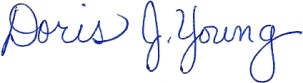 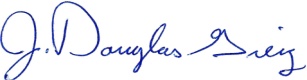 Doris J. Young									J. Douglas GreigDirector									Deputy Director